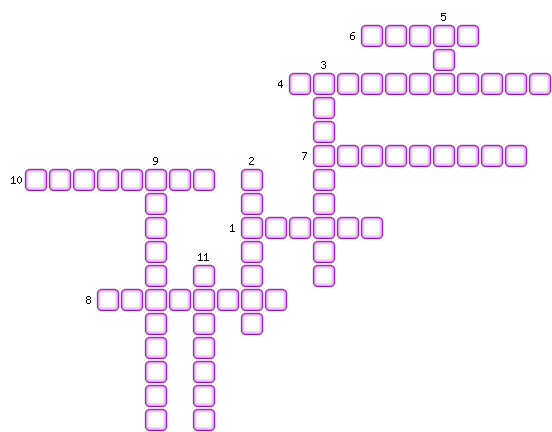 1. Страна «старого» капитализма.2. Страна «старого» капитализма.3. Исключительное право на производство и сбыт тех или иных товаров.4. Образование финансовой олигархии, преобладание вывоза капиталов, территориальный раздел мира.5. Страна «молодого» капитализма.6. Форма промышленного объединения, в котором осуществляются совместные производство и сбыт.7. Власть немногих.8. Страна «молодого» капитализма.9. Соперничество товаропроизводителей.10. Соглашение, участники которого занимаются совместным сбытом продукции.11. Соглашение, участники которого определяют цены и делят рынок сбыта тех или иных товаров.